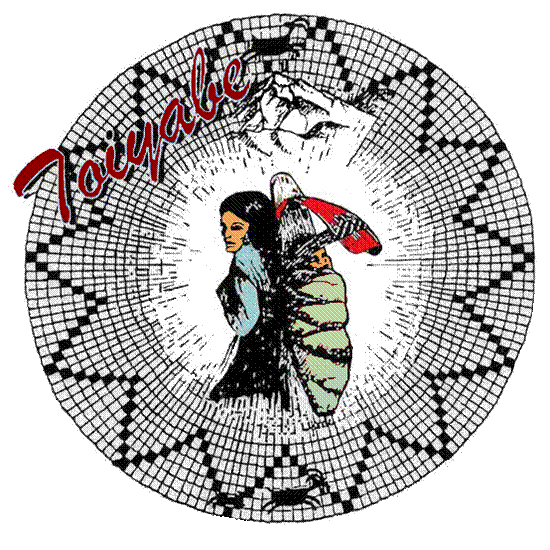 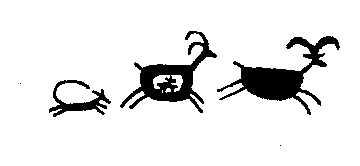 TOIYABE WELLNESS CENTEREXERCISE PRESCRIPTIONPatient’s Name_______________________________________DOB_____________Date______________Health Care provider’s Name:__________________________________________Signature_______________________DX:______________________________________________________________________________________________________________________________________________RX:______________________________________________________________________________________________________________________________________________Contraindications:___________________________________________________________________________________________________________________________________Physical Activity Recommendations:_____Body Sculpting    Mondays   4-5 p.m.   X _____weeks_____Yoga   Tuesdays    3:30-4:30p,m.  X_____weeks_____Pilates  Wednesdays  4-5 p.m.   X______ weeks_____Open Gym  Tuesdays and Thursdays   5:15-7:15 p.m.   X ____weeks_____Cardio Lite  Mondays and Wednesdays 5:15- 6:15 p.m.  X ____weeks_____Other: 	_______________________________________________________________
_______________________________________________________________Notes: ____________________________________________________________________________________________________________________________________________________________________________________________________________